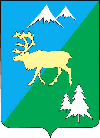 П О С Т А Н О В Л Е Н И ЕАДМИНИСТРАЦИИ БЫСТРИНСКОГО МУНИЦИПАЛЬНОГО РАЙОНА684350, Камчатский  край, Быстринскийрайон, с. Эссо, ул. Терешковой, 1, тел/факс 21-330http://essobmr.ru   admesso@yandex.ruот 17.11.2020 №354	Руководствуясь Федеральным законом от 27.07.2010 N 210-ФЗ (ред. от 31.07.2020) "Об организации предоставления государственных и муниципальных услуг", частью 1 статьи 34 Устава Быстринского муниципального района,ПОСТАНОВЛЯЮ:        1. Внести в административный регламент предоставления муниципальной услуги «Заключение договора социального найма жилого помещения муниципального жилищного фонда или внесение изменений в договор социального найма жилого помещения» утвержденный постановлением администрации Быстринского муниципального района от 03.04.2018г.№112 следующие изменения:       1) частью 10.4 раздела II дополнить следующего содержания:«10.4. В случае, если для предоставления муниципальной услуги необходима обработка персональных данных лица, не являющегося заявителем, и если в соответствии с федеральным законом обработка таких персональных данных может осуществляться с согласия указанного лица, при обращении за получением муниципальной услуги заявитель дополнительно представляет документы, подтверждающие получение согласия указанного лица или его законного представителя на обработку персональных данных указанного лица. Документы, подтверждающие получение согласия, могут быть представлены в том числе в форме электронного документа.»      частью 11.5 дополнить следующего содержания:    Разослано: дело, Отдел по ЖКХ, библиотека с. Эссо, с. Анавгай, прокуратура БР, официальный сайт БМР   «11.5 Осуществления действий, в том числе согласований, необходимых для получения муниципальных услуг и связанных с обращением в иные органы, органы местного самоуправления, организации, за исключением получения услуг и получения документов и информации, предоставляемых в результате предоставления таких услуг, включенных в перечни, указанные в пунктах 10.1, 10.1.2, 11.1 Административного регламента.                частью 12.4 дополнить следующего содержания:    «12.4 Представления документов и информации, отсутствие и (или) недостоверность которых не указывались при первоначальном отказе в приеме документов, необходимых для предоставления муниципальной услуги, за исключением следующих случаев:       а) изменение требований нормативных правовых актов, касающихся предоставления муниципальной услуги, после первоначальной подачи заявления о предоставлении муниципальной услуги;      б) наличие ошибок в заявлении о предоставлении муниципальной услуги и документах, поданных заявителем после первоначального отказа в приеме документов, необходимых для предоставления муниципальной услуги, либо в предоставлении муниципальной услуги и не включенных в представленный ранее комплект документов;      в) истечение срока действия документов или изменение информации после первоначального отказа в приеме документов, необходимых для предоставления муниципальной услуги, либо в предоставлении муниципальной услуги;       г) выявление документально подтвержденного факта (признаков) ошибочного или противоправного действия (бездействия) должностного лица органа, предоставляющего муниципальную услугу, муниципального служащего, работника многофункционального центра, работника организации, предусмотренным  пунктом 19.1 при первоначальном отказе в приеме документов, необходимых для предоставления муниципальной услуги, о чем в письменном виде за подписью руководителя органа, предоставляющего услугу, или органа, предоставляющего муниципальную услугу, руководителя многофункционального центра при первоначальном отказе в приеме документов, необходимых для предоставления муниципальной услуги, либо руководителя организации, предусмотренным пунктом 19.1 Административного регламента, уведомляется заявитель, а также приносятся извинения за доставленные неудобства.        2) часть 31 раздела V изложить в следующей редакции:    Право заявителя подать жалобу действий (бездействия), органа, предоставляющего муниципальную услугу, должностного лица органа, или органа, предоставляющего муниципальную услугу, либо муниципального служащего, многофункционального центра, работника многофункционального центра.     пункт 3) части 31.2:после слов «(требование у заявителя документов)» дополнить словами «или информации либо осуществления действий, представление или осуществление которых не предусмотрено»     пункт 7) части 31.2 изложить в следующей редакции:«7) отказ органа, предоставляющего муниципальную услугу, должностного лица органа, или органа, предоставляющего муниципальную услугу многофункционального центра, работника многофункционального центра в исправлении допущенных ими опечаток и ошибок в выданных в результате предоставления муниципальной услуги документах либо нарушение установленного срока таких исправлений.»     пункт 8) части 31.2 дополнить следующего содержания:«8) приостановление предоставления муниципальной услуги, если основания приостановления не предусмотрены федеральными законами и принятыми в соответствии с ними иными нормативными правовыми актами Российской Федерации, законами и иными нормативными правовыми актами субъектов Российской Федерации, муниципальными правовыми актами.»     пункт 9) части 31.2 дополнить следующего содержания:«9) требование у заявителя при предоставлении муниципальной услуги документов или информации, отсутствие и (или) недостоверность которых не указывались при первоначальном отказе в приеме документов, необходимых для предоставления муниципальной услуги, либо в предоставлении муниципальной услуги, за исключением случаев, предусмотренных   пунктом 12.4 Административного регламента.»         2. Контроль за исполнением настоящего постановления возложить на начальника отдела по жилищно-коммунальному хозяйству и работе с населением администрации Быстринского муниципального района.        3. Настоящее постановление вступает в силу после его официального обнародования и подлежит размещению в информационно-телекоммуникационной сети «Интернет» на официальном сайте органов местного самоуправления Быстринского муниципального района.Глава Быстринского муниципального района 			 	                       А.В. ВьюновО внесении изменений в административный регламент предоставления муниципальной услуги по Заключение договора социального найма жилого помещения муниципального жилищного фонда или внесение изменений в договор социального найма жилого помещения, утвержденный постановлением администрации Быстринского муниципального района от 03.04.2018г.№112